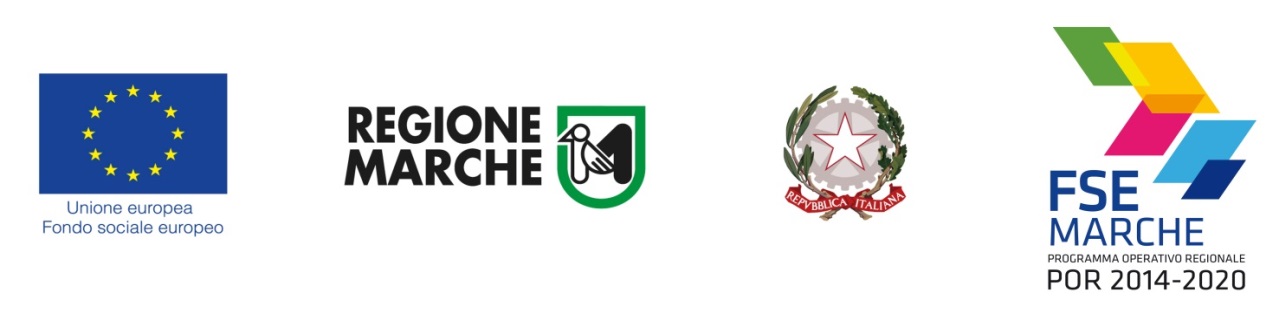 DGR 965 del 26/07/2022: “DGR 646/2019 – POC Marche 2014-2020 –Progetti di continuità relativi ai servizi erogati dagli Ambiti Territoriali SocialiVariazione occasionale delCalendario settimanale Funzione “Accesso/Sportelli Sociali”ATS n. _____Sede sportello ______________________________________________Motivazione: ……………………………………………………………………………………………….………………………………………………………………………………………………………………..Firma e timbro Responsabile del progetto _______________________________GiornoOrario originariodi aperturadello sportelloSportellochiusoOrario modificatodi aperturadello sportelloData ………….Dalle …. Alle ….Dalle …. Alle ….